REJON II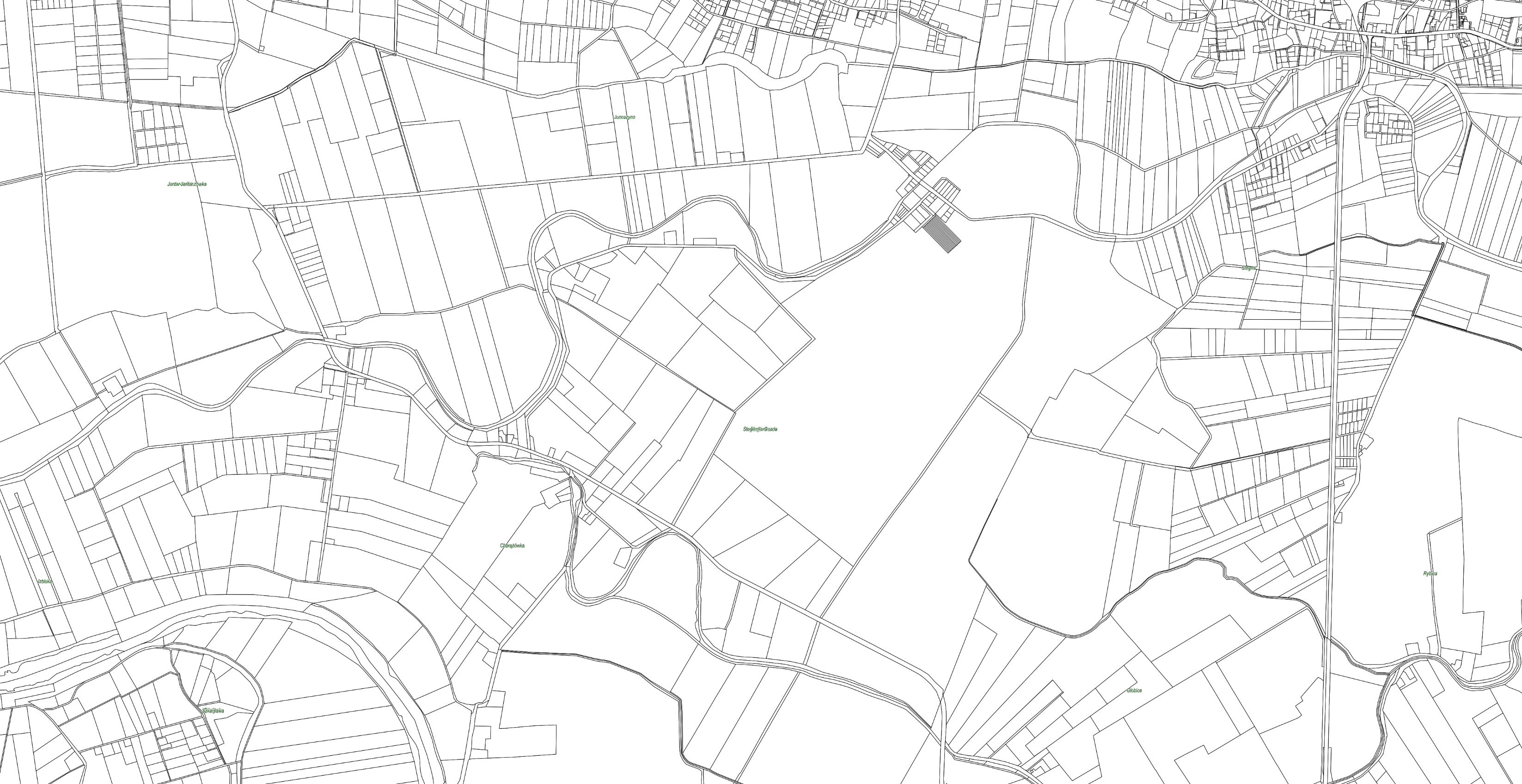 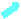 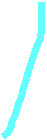 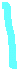 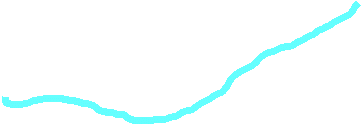 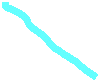 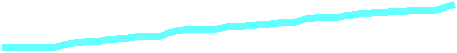            	 STEGIENKA OSADA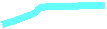 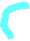 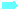 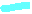 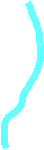 	STEGIENKA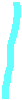 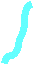 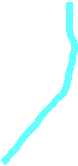 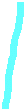 